Liceul Tehnologic T.F. ,,Anghel Saligny’’ – Simeria                        9.05.2022Structura: Școala Gimnazială ,,Sigismund Toduță’’                          Numele elevului..........................................Prof. Cosma Teodora                                                                          Clasa a VIII – a DLucrare scrisă semestrială la matematică – semestrul al II - lea, an școlar 2021 – 2022Se acordă 1 punct din oficiu.Subiectul I (4 puncte) 1 p - 1. Stabiliți valoarea de adevăr a următoarelor propoziții:          a) ,,x = 2 este soluție a ecuației ’’   (A)  (F);             b)  În tabelul de mai jos sunt înregistrate rezultatele obținute de către elevii unai clase la un test.             ,,Media clasei este m = 7’’  (A)  (F);         c) ,,Dacă f:RR, f(x) = x + 1, atunci f(2) = 3’’  (A)  (F);             d)  ,,Dacă f:RR, f(x) = x - 2, atunci A(-1, 3)’’  (A)  (F).1 p - 2. Sfera  cu raza de 5 cm are aria egală cu ........... cm1 p - 3. Puneți în corespondență elementele din coloana A cu elementele din coloana B:           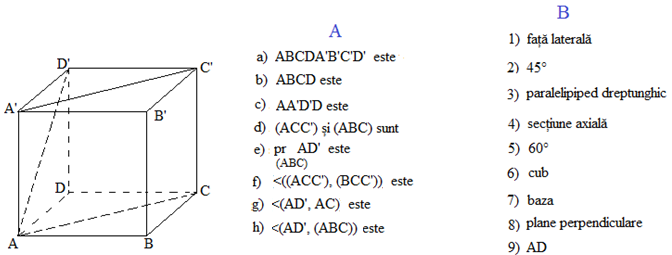 1 p - 4. Desenați un cilindru circular, drept, precizați elementele sale și scrieți formulele de calcul              al ariilor și a volumului.Subiectul al II – lea ( 5 puncte) Rezolvați complet următoarele probleme:1,5p - 1. Reprezentați grafic funcția f:RR, f(x) = x + 1 și determinați aria triunghiului format de              graficul funcției cu axele sistemului de coordonate.                  2p – 2. Un con circular drept are aria laterală egală cu și aria totală egală cu .            Calculați volumul conului și al trunchiului de con obținut după secționarea  conului cu un             plan paralel cu planul bazei, dus pe la jumătatea înălțimii conului inițial.1,5 p - 3. În piramida patrulateră regulată, dreaptă SABCD, cu vârful S și înălțimea SO = cm,              notăm cu M mijlocul muchiei BC. Dacă muchia bazei piramidei este de 6 cm și              <( SM, (ABC)) = 60°, aflați aria totală și volumul piramidei.Notă: Toate subiectele sunt obligatorii. Timpul de lucru este de 50 minute.Nota12345678910Număr de elevi---2346523